Jahresplanung 2022/23Unser Jahresthema:Eine Reise um die WeltWir machen uns auf eine aufregende und spannende Reise. So wie unsere Erde um die Sonne kreist und die Kinder aller Welt besucht, so wollen auch wir von Land zu Land durch die ganze Welt reisen.***   „Unsere Reise beginnt – Hier bin ich zu Hause“    ***1. Woche:     12.9. -   16.9.2022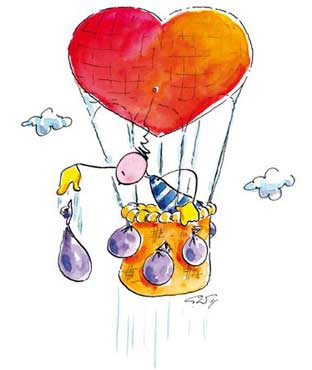 2. Woche:   19.9. - 23.9.2022Schwerpunkte:Neue Kinder begrüßen, kennenlernen und den Einstieg erleichternSich an den Kiga-Alltag gewöhnenGruppenregeln kennenlernenDie eigene Rolle in der Gruppe finden und zurechtkommenRücksicht, Hilfsbereitschaft, Mitgefühl, …Das Jahresthema einführenFreundschaften knüpfenVerantwortung übernehmenGeburtstagsfeier im KindergartenTirolerfest gestalten – mit Speckjause und Musik***    „ Österreich –unser Land“    ***3. Woche:  26.9. - 30.9.20224. Woche:  3.10. – 7.10.2022Schwerpunkte:Sachinformationen zu Österreich (Wien, Berge, Essen, Kultur,)Unsere Sprache – unser Dialekt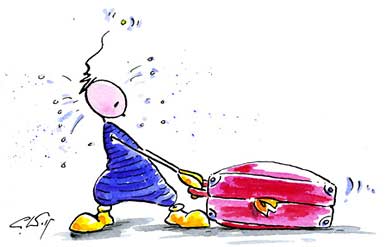 Gemeinsames Kochen – Apfelstrudel„Die Reise beginnt – Reisepass,)Jahreszeit: HerbstAbschlussjause - Apfelstrudel***   „Rund um unser Land –                                                             unsere Nachbarländer (EUROPA)“    ***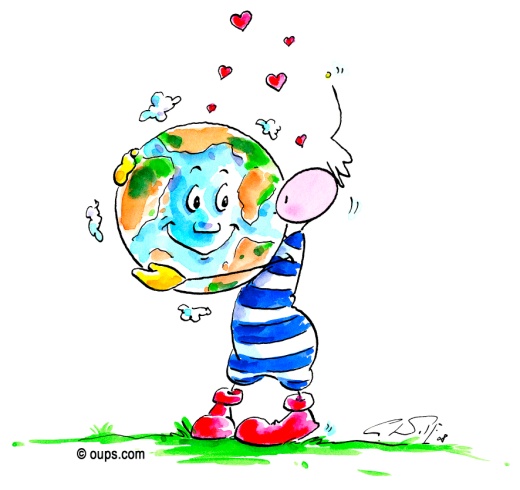 5. Woche:   10.10. – 14.10.2022 (Erntedankfeier)6. Woche:    17.10. – 21.10.20227. Woche:   24.10. – 25.10.20228. Woche:  27.10. – 31.10.2022 (Herbstferien) 9. Woche:   2. – 4.11.202210. Woche:  7.11. – 11.11.2022 (Laternenfest)11. Woche:   14.11.   -   18.11.2022Schwerpunkte:Nachbarländer: Deutschland, Italien, Schweiz, Niederlande, Frankreich, Spanien, …Was ist eigentlich EUROPA???Sprachen der anderen Länder kennenlernen (Begrüßung, Lieder, Gedichte,)Sachinformationen zu diesen LändernProjekt: Kochbuch „Rund um die Welt“ starten;DANKE – ERNTEDANK – ERNTEDANKFEIERHL. MARTIN: Legende, TEILEN, Martinsfeier, …Abschlussjause – Pizzastangerl, Kötbullar***   „Kinder in aller Welt feiern Weihnachten“   ***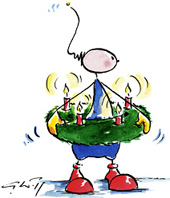 12.Woche:   21.11. – 25.11.202213. Woche:   28.11. - 2.12.202214. Woche:    5.12. – 9.12.2022 (8.12. – Maria Empfängnis – frei)15. Woche:   12.12. - 16.12.202216. Woche:   19. – 23.12.2022Schwerpunkte:Sich auf Advent, Nikolaus und Weihnachten vorbereitenAdventkalender, Adventkranz, Adventstündchen, …NIKOLAUS: Nikolauslegende, Nikolausfeier, …Weihnachtsgeschichte „Jesus wird geboren“, Sinn von Weihnachten, …Projekt: Weihnachtspost aus aller WeltWie wird in anderen Ländern Weihnachten gefeiert?Gemütliche Atmosphäre in der Gruppe, Gruppenraum, schaffen, Wärme und Geborgenheit innerhalb der Gruppe spürbar machen;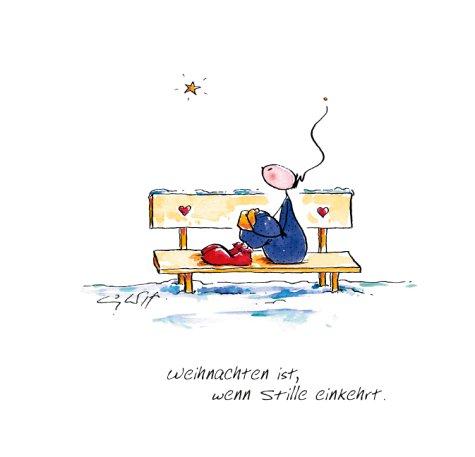 17.+18. Woche: 24.12. – 6.1.2023Weihnachtsferien***   „Wo leben eigentlich Eisbären und Pinguine ? –   Arktis/Antarktis“   ***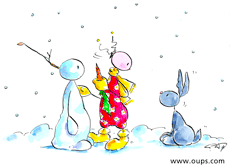 19.Woche:     9.1. – 13.1.202320.Woche:    16.1. – 20.1.2023   21.Woche:   23.1. – 27.1.202322.Woche:    30.1. – 3.2.202323.Woche:   6.2. – 10.2.2023Schwerpunkte:Winter, Schnee und Eis – Jahreszeit WinterSachinformation: Nordpol – SüdpolInuit, Iglo, … Das Leben in Eis und Schnee kennenlernenWinterliche Aktivitäten ausführen; Spielen im Schnee,…Themenfasching gemeinsam vorbereiten „Eisbär und Pinguin“Buntes Faschingsfest im KigaAbschlussjause – Fische aus Keksteig24.Woche: 13.2.  -  17.2.2023Semesterferien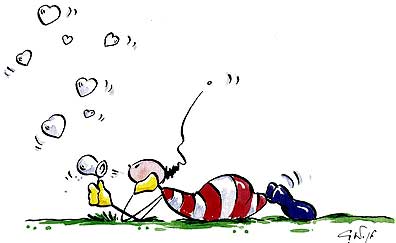 ***   „Im Land der aufgehenden Sonne (Asien)“   ***25. Woche:   20.2. – 24.2.202326.Woche:     27.2. – 3.3.202327.Woche:    6.3. – 10.3.2023 Schwerpunkte: Sachinformation: Japan, China, Indien, Sibirien, …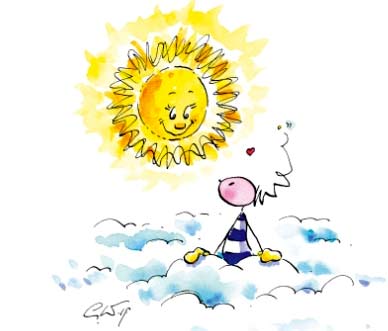 Speisen aus diesen Ländern zubereiten; (Kochbuch) 1000 und eine Nacht – der Orient;Märchen und Geschichten aus diesen Ländern kennenlernen;„Salam alaikum – Friedensfest“Abschlussjause - Frühlingsrollen***  „Auf nach Jerusalem“   ***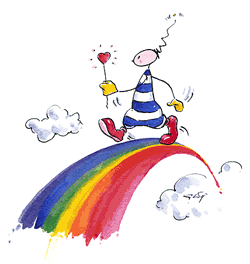 28.Woche:  13.3. – 17.3.202329.Woche:  20.3. – 24.3.202330.Woche:   4.4.   -   6.4.2018Schwerpunkte:Den Sinn des Osterfestes erschließen und sich gemeinsam auf Ostern vorbereiten;Geschichten von Jesus hören, und dem Wunder der Auferstehung erfahren;Vorfreude auf den Osterhasen erleben;OSTERANDACHT: gemeinsam vorbereiten und feiernSachinformation: Israel, …Abschlussjause – Osterhase aus Germteig31.Woche: 3.4. – 10.4.2023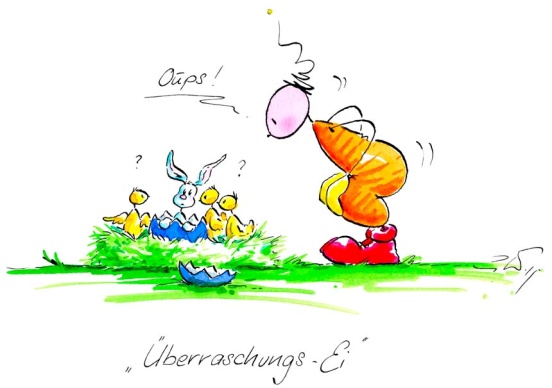 Osterferien***   „Ganz schön heiß – die Sonne in Afrika“   ***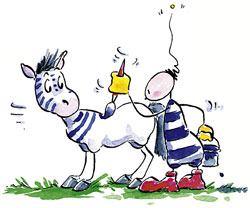 32.Woche:  11.4. - 14.4.202333.Woche:  17.4. – 21.4.2023Schwerpunkte:Sachinformation: Afrika – Menschen, Sprachen, Kulturen, Tiere,…Musical: Tuishi pamoja??Tänze, Trommeln, …Ägypten, Kenia, Madagaskar, Südafrika, …Afrikanisches Fest (Speisen, Tänze,)Abschlussjause – Sonne aus Germteig (pikant oder süß gefüllt)***  „Jedes Kind auf der Welt hat eine Mama“   ***34.Woche:  24.4. – 28.4.202335.Woche:  2.5. – 5.5.2023 (1.Mai – Tag der Arbeit - frei)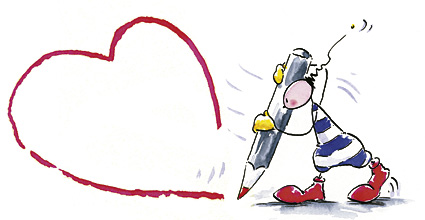 36. Woche:   8.5. – 12.5.2023   Schwerpunkte:Mama – Hat jedes Kind eine Mama? „Lieben und geliebt werden – das ist das größte Glück!“Die Liebe und Geborgenheit in der Familie bewusst machen;Die Mühen und Arbeiten unserer Eltern schätzen; Wie können wir den Muttertag daheim schön gestalten?***   „Auf den Spuren der Aborigines  (Australien)“   ***37.Woche:  14.5. – 19.5.2023 (18. Mai – Christi Himmelfahrt – frei)38.Woche:  22.5. – 26.5.2023   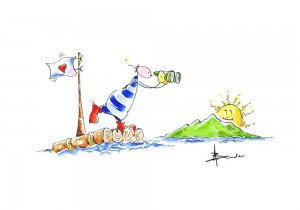 39.Woche:  30.5. – 2.6.2023 (29.5. – Pfingsten – frei)  40.Woche:  5.6. - 9.6.2018 (8.5. – Fronleichnam – frei)Schwerpunkte: Kontinent: Australien – Menschen, Kultur, Tiere, …Australien – eine große Insel??Die Aborigines – was ist das?Ozeanien: Neuseeland, Fidschi-Inseln, Neuguinea, …Abschlussjause – Känguru aus Toastbrot ausstechen, mit Aufstrichen***   „Wir entdecken Amerika“   ***41.Woche:   12.6. – 16.6.2023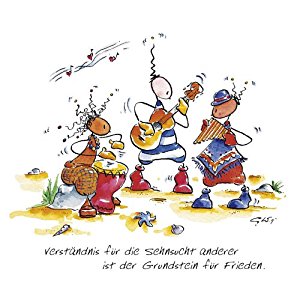 42.Woche:  19.6. – 23.6.202343.Woche:  26.6. – 30.6.202344.Woche:   3.7. – 7.7.2023Schwerpunkte:Wie wurde Amerika entdeckt?Sachinformation: Nordamerika – SüdamerikaMenschen, Sprachen, Kulturen, Tiere, …„Der Wilde Westen“ – Cowboys und IndianerIndianerfest (gemeinsam vorbereiten,)Gemeinsame Aktivitäten, Ausflüge und WanderungenAusflug für die „Vorschul-Kinder“Abschlussjause – Burger mit Wurst, Käse, Gurke, Ketchup Abschlussfeier mit den Kindern – die Vorschulkinder „rausschmeißen“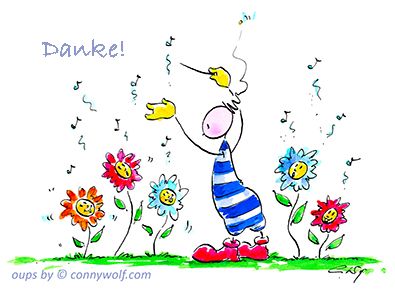 